“BIG BROTHER IS WATCHING YOU” – adapted excerpt from the first chapter of 1984 by George OrwellINSTRUCTIONS:
Task 1: After reading the text, highlight every element of the plot you remember to have seen in the trailer.
Task 2: Answer the following questions.Who is the protagonist? ……………………………………………………………………………………….INGSOC is the society where Winston lives and works. What kind of society is it? Justify your answer and illustrate with one quote from the text. ………………………………………………………………………………………………………………………………………………………………………………………………………………………………………………………………………………………………………………………………………………………………………………………………………………………………………………………………………………………………………………………………………………………………………………………………………………………………………………………………………………………………………………………………………………………………………………………………………………………………………………………………………………………………………………………………………………………………………………………………………………………………………………………………………………………………………………………………………………………………………………………………………………………………………………………………………………………………………………………………………………………………………………………………………………………………Find features/characteristics that only exist in INGSOC and not in real-life societies.……………………………………………………………………………………………………………………………………………………………………………………………………………………………………………………………………………………………………………………………………………………………………………………………………………………………………………………………………………………………………………………………………………………………………………………………………………………………………………………………………………………………………………………………………………………………………………………………………………………………………………………………………………………………………………………………………………………Task 3:
In the same way animals drafted their commandments in Animal Farm, imagine the seven commandments of INGSOC. To help you, use elements from both the text and the trailer. (Don’t forget to use SHALL when drafting your commandments!)“BIG BROTHER IS WATCHING YOU” – CORRECTIONINSTRUCTIONS:
Task 1: After reading the text, highlight every element of the plot you remember to have seen in the trailer.
Task 2: Answer the following questions.Who is the protagonist? Winston Smith is the protagonistINGSOC is the society where Winston lives and works. What kind of society is it? Justify your answer and illustrate with one quote from the text. 

It’s a dystopian society, to be more precise the society that is depicted/featured/represented/evinced is a surveillance society (last but one paragraph)Find dystopian features/characteristics that only exist in INGSOC and not in real-life societies.The telescreen = Everybody shall have one at theirs.  They are TV sets that must be kept on that monitors and records every sound and gesture that people make.The Thought Police = police patrolling over the roofs on a helicopter snooping into peopke’s windowsNewspeak = language imposed and spoken in IngsocHate week = week during which people are incited to hate someonePosters of Big Brother plastered everywhere in the city to remind people that they are constantly watched/monitoredTask 3:
In the same way animals drafted their commandments in Animal Farm, imagine the seven commandments of INGSOC. To help you, use elements from both the text and the trailer. (Don’t forget to use SHALL when drafting your commandments!)You shall speak Newspeak
People shall keep their telescreen on
You shall trust Ingsoc, its ministries and the Thought Police.You shall attend the reunions.
There shall be a Hate Week every month
People shall be watched and monitored by Big Brother.
People shall love and worship Big Brother.
The Thought police shall patrol and snoop into people’s windows in order to check whether they obey the rules.
You shall not think.
You shall not use electricity during daylight hours for personal reasonsYou shall not enjoy any love relationship with anyone.
You shall wear a uniform at work.

etc…LIST OF COMMANDMENTS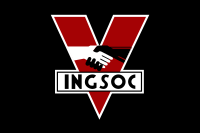 OF INGSOCCOMMANDMENT 1……………………………………………………………………………………………………………………………………………………………………………………………………………………COMMANDMENT 2……………………………………………………………………………………………………………………………………………………………………………………………………………………COMMANDMENT 3……………………………………………………………………………………………………………………………………………………………………………………………………………………COMMANDMENT 4……………………………………………………………………………………………………………………………………………………………………………………………………………………COMMANDMENT 5……………………………………………………………………………………………………………………………………………………………………………………………………………………COMMANDMENT 6……………………………………………………………………………………………………………………………………………………………………………………………………………………COMMANDMENT 7……………………………………………………………………………………………………………………………………………………………………………………………………………………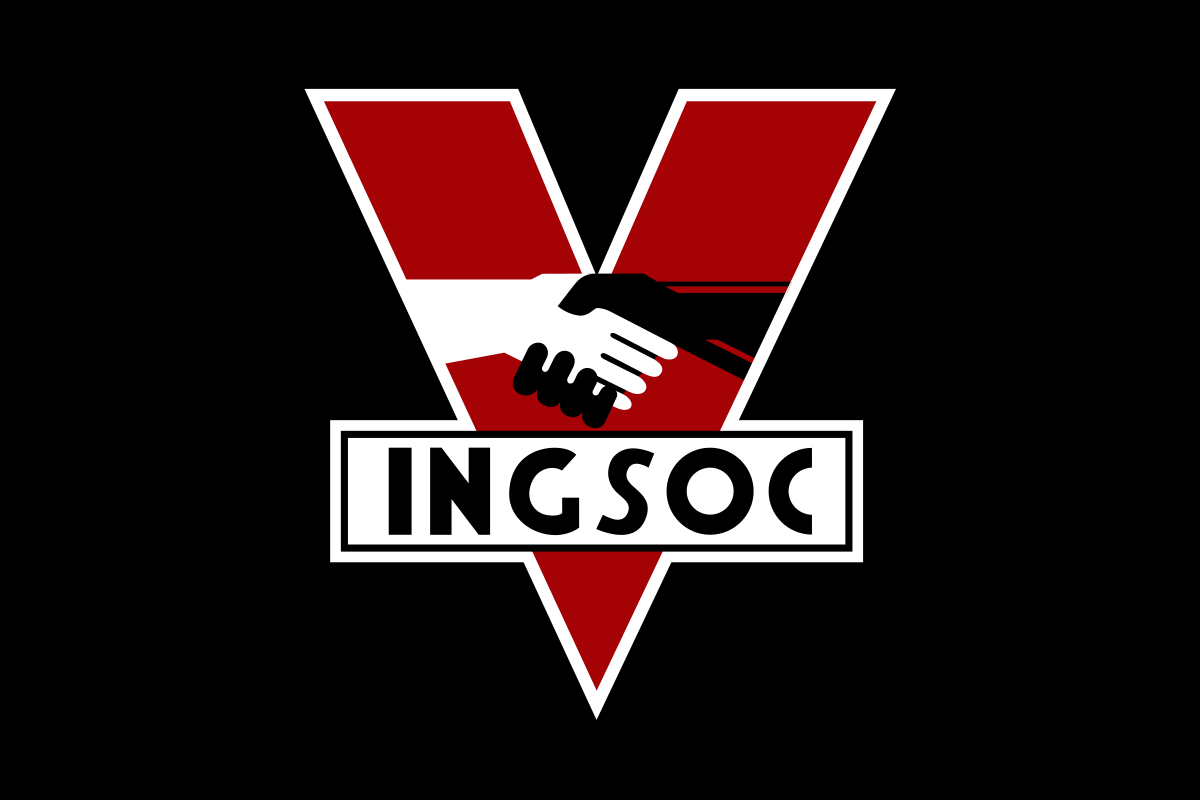 